  ФЕДЕРАЛЬНАЯ СЛУЖБА ПО НАДЗОРУ В СФЕРЕ ЗАЩИТЫ ПРАВПОТРЕБИТЕЛЯ И БЛАГОПОЛУЧИЯ ЧЕЛОВЕКАПротокол заседания Бюро Совета молодых ученых и специалистовРоспотребнадзора (в формате ВКС)19.04.2023 г.10:00 (по Московскому времени)Присутствующие:Председатель: Мелентьев А.В., председатель Совета молодых ученых и специалистов Роспотребнадзора.Члены бюро Совета: Каримов Д.О., Охлопкова О.В.., Филатова Е.Н., Пономаренко Д.Г., Басов А.А.Секретарь: Масальцев Г.В.Приглашенные: Мустафина И.З., помощник Руководителя Федеральной службы по надзору в сфере защиты прав потребителей и благополучия человека; Каунина Д.В., заместитель начальника отдела научного обеспечения Управления научно-аналитического обеспечения и международной деятельности Федеральной службы по надзору в сфере защиты прав потребителей и благополучия человека.Повестка дня:1. О подготовке к XV Всероссийской научно-практической конференции молодых ученых и специалистов Роспотребнадзора «Современные проблемы эпидемиологии, микробиологии и гигиены», которая состоится 13–15 сентября 2023 г. на базе ФБУН «Нижегородский научно-исследовательский институт эпидемиологии и микробиологии им. академика И.Н. Блохиной» Роспотребнадзора в соответствии с приказом Руководителя Федеральной службы в сфере защиты прав потребителей и благополучия человека от 30.03.2023 г. № 165.Докладчики:Мелентьев Андрей Владимирович, Масальцев Глеб Викторович (ФБУН «ФНЦГ им. Ф.Ф. Эрисмана»)Филатова Елена Николаевна(ФБУН «Нижегородский НИИ эпидемиологии и микробиологии
им. академика И.Н. Блохиной»)Член Бюро СМУиС Роспотребнадзора Филатова Елена Николаевна доложила присутствующим о состоянии готовности к проведению XV Всероссийской научно-практической конференции молодых ученых и специалистов Роспотребнадзора (далее – Конференция). Члены Бюро выразили необходимость включить информацию о стоимости проживания на площадке проведения Конференции во втором информационном письме с целью обеспечения возможности своевременного согласования командировочных расходов для участников. Председатель СМУиС Роспотребнадзора Мелентьев Андрей Владимирович в очередной раз напомнил о необходимости получать подтверждения от участников Конференции о том, что представляемые ими доклады и научные материалы были утверждены руководством их подведомственных Роспотребнадзору учреждений с целью обеспечения субординации и высокого научного потенциала представляемых докладов. Дополнительно, были обсуждены и другие общие требования к оформлению материалов Конференции.В процессе обсуждения досуговых мероприятий в рамках Конференции, помощником Руководителя Роспотребнадзора Мустафиной Илиной Закарияновной было предложено провести научно-популярную викторину во второй день Конференции (14 сентября 2023 г.) сразу после заседания СМУиС Роспотребнадзора. Поручено: Филатовой Е.Н. – своевременно подготовить 2 информационное письмо XV Всероссийской научно-практической конференции молодых ученых и специалистов Роспотребнадзора «Современные проблемы эпидемиологии, микробиологии и гигиены» и включить в него информацию о вариантах размещения на Конференции, а также форму бланка согласования с руководством подаваемых печатных материалов и докладов, срок 15 мая 2023г.2. Создание брошюры о деятельности СМУиС Роспотребнадзора, приуроченной к юбилейной XV Всероссийской научно-практической конференции молодых ученых и специалистов Роспотребнадзора «Современные проблемы эпидемиологии, микробиологии и гигиены». Докладчики: Каримов Денис Олегович(ФБУН «Уфимский НИИ медицины труда и экологии человека»)Член Бюро СМУиС Роспотребнадзора Каримов Денис Олегович продемонстрировал присутствующим первый вариант брошюры о деятельности СМУиС Роспотребнадзора, приуроченной к юбилейной XV Всероссийской научно-практической конференции молодых ученых и специалистов Роспотребнадзора «Современные проблемы эпидемиологии, микробиологии и гигиены» (далее – Брошюра). Присутствующие высоко оценили предложенный Каримовым Д.О. дизайн, отметив необходимость доработать содержание и направить конечный вариант Брошюры на проверку в подведомственные Роспотребнадзору учреждения. Каримов Д.О. также запросил у членов Бюро СМУиС Роспотребнадзора предоставить ему фотографии с предыдущих Всероссийских научно-практических конференций молодых ученых и специалистов Роспотребнадзора «Современные проблемы эпидемиологии, микробиологии и гигиены», опубликованные материалы по историческому развитию СМУиС Роспотребнадзора для оформления секции Брошюры «История СМУиС Роспотребнадзора». При обсуждении вопроса о возможности напечатать Брошюру ограниченным тиражом к Конференции, Член Бюро СМУиС Роспотребнадзора Басов Артем Александрович взял на себя инициативу проработать с коллегами данный вопрос. Поручено: Басову А.А. – направить Каримову Д.О. фотографии с проведенных I-XIV Всероссийских научно-практических конференций молодых ученых и специалистов Роспотребнадзора «Современные проблемы эпидемиологии, микробиологии и гигиены», а также проработать возможность напечатать Брошюру ограниченным тиражом;Филатовой Е.Н.  – направить Каримову Д.О. публикацию «О деятельности Советов молодых учёных и специалистов органов и организаций Роспотребнадзора / А.В. Мелентьев, Д.Г. Пономаренко, Е.Н. Филатова // Современные проблемы эпидемиологии, микробиологии и гигиены : Материалы XIV Всероссийской научно-практической конференции молодых ученых и специалистов Роспотребнадзора, Лужки, 22–24 июня 2022 года. – Москва: Федеральный научный центр гигиены им. Ф.Ф. Эрисмана, 2022. – С. 17-20. – EDN OWJQLI.» с целью подготовки секции Брошюры «История СМУиС Роспотребнадзора»;Каримову Д.О. –  в срок до 31 мая 2023 г. доработать проект Брошюры и представить ее на согласование Членам Бюро СМУиС Роспотребнадзора, затем – на согласование в подведомственные Роспотребнадзору учреждения.3. Проведение выборов председателя и членов Бюро на заседании Совета СМУиС Роспотребнадзора на полях XV Всероссийской научно-практической конференции молодых ученых и специалистов Роспотребнадзора «Современные проблемы эпидемиологии, микробиологии и гигиены» 14 сентября 2023 г.Докладчик:Мелентьев Андрей Владимирович (ФБУН «ФНЦГ им. Ф.Ф. Эрисмана»)В связи с истечением сроков полномочия некоторых членов Бюро и председателя СМУиС в рамках XV Всероссийской научно-практической конференции молодых ученых и специалистов Роспотребнадзора будет проведено отчетно-выборочное собрание на заседании в соответствии с Положением о СМУиС.Поручено: Басову А.А., Каримову Д.О., Масальцеву Г.В. и Охлопковой О.В. - в срок до 31 мая 2023 г. подготовить и согласовать со своим руководством характеристики для последующего представления Руководителю Роспотребнадзора Поповой А.Ю. в качестве претендентов на должность председателя СМУиС Роспотребнадзора. Характеристики должны быть оформлены в соответствии с шаблоном, разработанным ранее Филатовой Е.Н.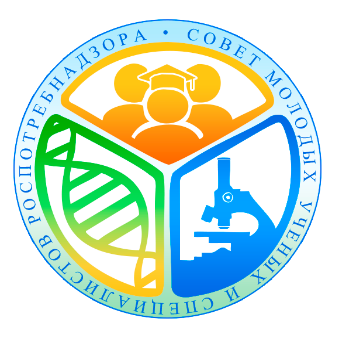 Совет молодых ученых и специалистов (СМУиС)Председатель СМУиС Роспотребнадзора, к.м.н.А.В. МелентьевСекретарь СМУиС Роспотребнадзора, к.б.н.Г.В. Масальцев